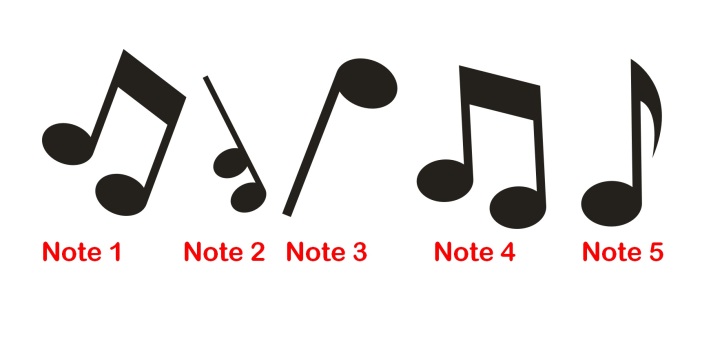 Musizieren fördert nicht nur die kognitive, emotionale und motorische Entfaltung unser Kinder und Jugendlichen – auch durch die Entwicklung von Softskills wie Teamfähigkeit, Kreativität, Freude, Selbstbewusstsein, Vertrauen, Herzensbildung, Stressabbau und Entspannung stärkt Musik die Persönlichkeit! Deshalb ist es uns ein besonderes Anliegen, allen Kindern und Jugendlichen unserer Schule und der Region einen breiten Zugang zu Musikunterricht und aktivem Musizieren anzubieten. Die Förderung des musikalischen Lebens an unserer Christian-von-Bomhard-Schule ist uns sehr wichtig. 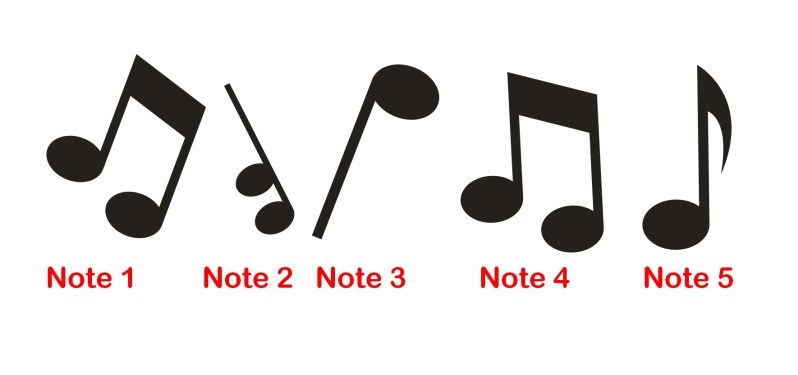 Dies beinhaltet unter anderem:Musikalischer Netzwerk-Knoten der Region UffenheimReichhaltiges Angebot von Instrumentalunterricht in der Räumen SchuleBereitstellung von Leihinstrumenten (in begrenztem Umfang) InstrumentenbörseKooperation mit qualifizierten Musiklehrern der RegionKooperation mit der Hochschule für Musik in WürzburgNatürlich sind weit mehr musikalische Angebote in Uffenheim und Region vorhanden – sprechen Sie uns einfach an!
Kontakt und Info: 	1. Vorsitzender: Tom Wagner	 
			Telefon 0151 2356 4890  Kostenpflichtiges Unterrichtsangebot	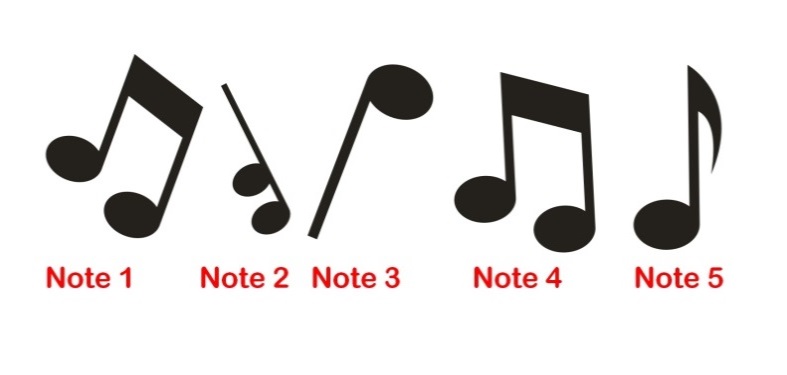 AngeboteAngeboteInstrumentalunterricht:Jugendensembles:Streichinstrumente, Blasinstrumente, Klavier, Orgel, Gitarre, E-Gitarre, SchlagzeugVororchester, Streichorchester, Bigband, RockbandInstrumentInfo & KontaktMusikalische FrüherziehungMadeleine Windsheimer, Tel.: 09842 9533473 Mail: madeleine.windsheimer@gmail.comBlechblasinstrumenteGerhard Geuder, Tel.: 09842 73 59 Mail: gerhard@geuder.frSchlagzeugTom Wagner,  Tel.: 0151 2356 4 90 Mail: kontakt@trommel-tom.deKlarinette/SaxophonKarin Arlt, Tel.: 09843 765 Mail: karma.arlt@arcor.de  Klavier/Frühförderunterricht/OrgelFridolin Wienand,  Tel.: 09842 2506Thomas Rohler, Tel.: 09843 512 Mail : tnd-rohler@gmx.deGitarre/E-Gitarre/E-BassRobert Hofmann, Tel.: 09841 5574 Mail: info@git-art.de